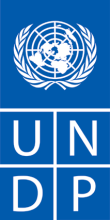 DEMANDE DE PRIX (RFQ)(TRAVAUX)Chère Madame/Cher Monsieur,Nous vous demandons de bien vouloir nous soumettre votre offre de prix Hors taxes au titre de travaux de construction des locaux départementaux de l’OPC en deux lots (1 : Jérémie et 3 : Saint Marc), tels que décrits en détails à l’annexe 1 de la présente RFQ. Lors de l’établissement de votre offre de prix, veuillez utiliser le formulaire figurant à l’annexe 2 jointe aux présentes.Les offres de prix peuvent être soumises jusqu’au 25/04/2017 à 16 h00 heure locale de Port au Prince, à l’adresse suivante :Par courrier :                                                                Unité des Achats                                                          14, Rue Reimbold                                                                 Bourdon,                                                          Port-au-Prince, HaitiOu par courrier électronique à procurement.ht@undp.org          Avec mention obligatoire dans l’objet de la Réf. RFQ/UNDP/HAI/17/035	Les offres de prix soumises par courrier électronique ne peuvent dépasser 5 MB, doivent être exemptes de virus et se limiter à un seul envoi par courrier électronique. Elles doivent être exemptes de toute forme de virus ou contenu corrompu, à défaut de quoi elles seront rejetées. Il vous appartiendra de vous assurer que votre offre de prix parviendra à l’adresse indiquée ci-dessus au plus tard à la date-limite. Les offres de prix qui seront reçues par le PNUD postérieurement à la date-limite indiquée ci-dessus, pour quelque raison que ce soit, ne seront pas prises en compte. Si vous soumettez votre offre de prix par courrier électronique, veuillez-vous assurer qu’elle est signée, en format .pdf et exempte de virus ou fichiers corrompus.Veuillez prendre note des exigences et conditions concernant la fourniture du ou des biens susmentionnés Les biens proposés seront examinés au regard de l’exhaustivité et de la conformité de l’offre de prix par rapport aux spécifications minimums décrites ci-dessus et à toute autre annexe fournissant des détails sur les exigences du PNUD.L’offre de prix qui sera conforme à l’ensemble des spécifications et exigences, qui proposera le prix le plus bas, et qui respectera l’ensemble des autres critères d’évaluation sera retenue. Toute offre qui ne respectera pas les exigences sera rejetée.Toute différence entre le prix unitaire et le prix total (obtenu en multipliant le prix unitaire par la quantité) sera recalculée par le PNUD. Le prix unitaire prévaudra et le prix total sera corrigé. Si le fournisseur n’accepte pas le prix final basé sur le nouveau calcul et les corrections d’erreurs effectués par le PNUD, son offre de prix sera rejetée.Le PNUD se réserve le droit, après avoir identifié l’offre de prix la plus basse, d’attribuer le contrat uniquement en fonction des prix des biens si le coût de transport (fret et assurance) s’avère être supérieur au propre coût estimatif du PNUD en cas de recours à son propre transitaire et à son propre assureur.Au cours de la durée de validité de l’offre de prix, aucune modification du prix résultant de la hausse des coûts, de l’inflation, de la fluctuation des taux de change ou de tout autre facteur de marché ne sera acceptée par le PNUD après réception de l’offre de prix. Lors de l’attribution du contrat ou du bon de commande, le PNUD se réserve le droit de modifier (à la hausse ou à la baisse) la quantité des services et/ou biens, dans la limite de vingt-cinq pour cent (25 %) du montant total de l’offre, sans modification du prix unitaire ou des autres conditions.Tout bon de commande qui sera émis au titre de la présente RFQ sera soumis aux conditions générales jointes aux présentes. La simple soumission d’une offre de prix emporte acceptation sans réserve par le fournisseur des conditions générales du PNUD figurant à l’annexe 3 des présentes.Le PNUD n’est pas tenu d’accepter une quelconque offre de prix ou d’attribuer un contrat/bon de commande et n’est pas responsable des coûts liés à la préparation et à la soumission par le fournisseur d’une offre de prix, quels que soient le résultat ou les modalités du processus de sélection.	Veuillez noter que la procédure de contestation du PNUD qui est ouverte aux fournisseurs a pour but de permettre aux personnes ou entreprises non retenues pour l’attribution d’un bon de commande ou d’un contrat de faire appel dans le cadre d’une procédure de mise en concurrence. Si vous estimez que vous n’avez pas été traité de manière équitable, vous pouvez obtenir des informations détaillées sur les procédures de contestation ouvertes aux fournisseurs à l’adresse suivante : http://www.undp.org/procurement/protest.shtml .Le PNUD encourage chaque fournisseur potentiel à éviter et à prévenir les conflits d’intérêts en indiquant au PNUD si vous-même, l’une de vos sociétés affiliées ou un membre de votre personnel a participé à la préparation des exigences, du projet, des spécifications, des estimations des coûts et des autres informations utilisées dans la présente RFQ.Le PNUD applique une politique de tolérance zéro vis-à-vis des fraudes et autres pratiques interdites et s’est engagé à identifier et à sanctionner l’ensemble de ces actes et pratiques préjudiciables au PNUD, ainsi qu’aux tiers participant aux activités du PNUD. Le PNUD attend de ses fournisseurs qu’ils respectent le code de conduite à l’intention des fournisseurs de l’Organisation des Nations Unies qui peut être consulté par l’intermédiaire du lien suivant : http://www.un.org/depts/ptd/pdf/conduct_english.pdf Nous vous remercions et attendons avec intérêt votre offre de prix.                                                                                                                                     Cordialement,                                                                                                                         Safiou Esso Ouro-Doni                                                                                                        Directeur adjoint de pays- Opérations                                                                                                                                      PNUD Haïti                                                                                                                               Date : 11 avril 2017AnnexesCAHIER DES PRESCRIPTIONS TECHNIQUESTRAVAUX DE CONSTRUCTION DES LOCAUX DEPARTEMENTAUX DE L’OPC:Lot 1. JEREMIE Lot 2. SAINT MARCAnnexe 1 : Termes de RéférencesContexteLe Programme des Nations Unies pour le Développement (PNUD), Agence du Système des Nations Unies, lance en partenariat avec l’Office de la Protection du Citoyen (OPC), ce présent appel d’offres dans le cadre de la construction des locaux départementaux de l’OPC à Jérémie et à Saint Marc. Le projet sera exécuté en 2 lots.Le financement des travaux cités est assuré par la MINUSTAH, via la Section des Droits de l’Homme.Le Client (PNUD) garantit la véracité des informations concernant les sites contenus dans le présent dossier. Toutefois, les soumissionnaires devront, à leurs frais, visiter le ou les site(s) en compagnie obligatoire du Client ou de son représentant afin de pouvoir juger au mieux les travaux à réaliser et les difficultés auxquelles ils auront à faire face quant à l’accès au site et les problèmes inhérents au projet.PRESCRIPTIONS TECHNIQUESLe présent marché est soumis aux clauses et prescriptions techniques du Cahier Général des charges des marchés de travaux financés par le système des Nations Unies, complété par le présent Cahier des Prescriptions Techniques. L’adjudicataire, ici dénommé « l’entreprise » est d’une manière générale tenu d’exécuter tous les travaux selon les règles de l’art et les normes techniques les plus récentes en la matière.GENERALITESPrescriptions généralesInstructions préliminairesLes travaux seront exécutés conformément aux stipulations du présent dossier. Les signataires des différents dossiers devront strictement respecter les règles stipulées dans le document régissant le chantier dans son exécution et ses modalités financières.Le PNUD se dégage de toute responsabilité sur les conséquences découlant de la mauvaise exécution et à la non finalisation des travaux par l’entreprise adjudicataire.Tous les documents composants cet appel d’offre sont strictement confidentiels et ne pourront en aucun cas être divulgués à des tiers. En conséquence, le PNUD ne sera pas tenu pour responsable des éventuels manquements qui pourront en découler. Ce présent appel d’offre pourra être tout simplement annulé si le PNUD n’obtient pas toutes les autorisations nécessaires de la part des autorités compétentes pour mener à bien ce projet.En remettant cet appel d’offre, l’entreprise soumissionnaire accepte toutes les clauses mentionnées et ne pourra pas en aucun cas et sous aucun prétexte les revendiquer à la signature du dossier.Interprétation des rôles.Le PNUD, Partenaire d’implémentation, sera ci-après dénommé le Client. Il fait office de Partenaire d’implémentation, de superviseur et de Maître d’œuvre par le biais d’un délégué mandataire pour toutes les fonctions et travaux entrant dans le cadre du projet.L’entreprise dont la soumission a été acceptée et qui sera chargée d’exécuter les travaux suivant les clauses et conditions du dossier sera ci-après dénommée l’Entrepreneur ou Partenaire d’exécution.L’Office de la Protection du Citoyen est ci-après dénommé le Maître d’ouvrage.  Description Générale	Les travaux faisant l’objet de la présente description technique consistent à des  travaux de construction des locaux départementaux de l’OPC.              Ce marché constitue trois lots distincts et comprend :Lot 1. Jérémie Lot 2.   Saint MarcCaractère des travaux à exécuterLes travaux du présent projet consistent en la construction d’un local de cent mètres carrés (100m2) au à Jérémie et à Saint Marc, comprenant respectivement : une (1) salle de conférence, une (1) salle des plaintes, un (1) bureau du Chef, deux (2) chambres, une cuisine + réfectoire quatre (4) toilettes.Spécifiquement, il s’agira de procéder aux travaux suivants :mobilisation et installation de chantier,implantation,fouille et évacuation des déblaisfonçagebéton de propretépose longrinemaçonnerie de rochechainage inférieuracier semelleacier colonnebéton parquetcoffrage semellecoffrage colonneélévationpose de poutrepose de dallecrépissage et enduisagepose de dalle toituretravaux hydrauliques et sanitaires, y compris les fosses sceptiquestravaux électriquespose de fenêtres et portespeintureescaliercarrelageclimatisation grillage métallique pour fenêtresbarrière d’entrée.Les travaux seront exécutés conformément aux indications qui accompagnent le présent appel d’offre ainsi qu’aux prescriptions techniques.Dans tous les cas de modification ou de remplacement de matériaux, l’entrepreneur respectera scrupuleusement, sauf stipulation contraire, l’esprit de l’architecture existante et s’y conformera en toute occasion ;Cahier des Charges- Agrégats pour mortier et bétonsLes agrégats pour mortiers et bétons devront provenir de roches dures et inertes, sans action sur les liants et inaltérables à l’air et à l’eau. Les matériaux gypseux et schisteux sont à prohiber. Ces agrégats devront être débarrassés par lavage de tous détritus organiques ou terreux et criblés avec soin.- CimentsLes ciments pour béton armé seront de la qualité Portland artificiel type I conforme aux normes ASTMC-150-762- Eau de gâchageL’eau nécessaire à la préparation des mortiers et bétons devra être exempte d’impuretés préjudiciables à la qualité des bétons et mortiers. Elle ne devra pas contenir :de produits chimiquesde matières en suspension au-delà de 2g/lde sels dissous non nocifs au-delà de 15g/lde sels dissous nocifs.- ÉlévationL’érection des parois sera construite en blocs vibrés de 20 x 20 x 40. Le mortier de hourdage sera dose à 250 kg/m3 de CPA.  - Crépit-enduit - cirage.Cet item sera réalisé avec de mortier de hourdage très fin et sera dosé à 300kg/m3. Le crépissage aura une épaisseur de 3 à 4 cm et l’enduisage aura une épaisseur de . - Œuvres d’art et technique ÉlectricitéL’alimentation électrique des locaux se fera à partir du courant de ville ou, à défaut, d’un groupe électrogène et/ou de panneaux solaires. Elle sera supportée d’un dispositif comportant un inverter et des batteries. Et, la distribution sera assurée à partir d’une boite de plusieurs circuits. Fils et câblesSauf en cas de précision spéciales, tous les fils et câbles devront avoir une isolation thermoplastique type THW / ou  XHHW 90 c résistant à l’humidité et à la chaleur et adapté au courant de 600 V.  Tous les fils devront être en cuivre. Les fils en aluminium ne seront pas acceptés. Le ciblage ne devra présenter aucune épissure de jonction à l’intérieur des gaines, tous les branchements devront se faire au moyen de boites de connexion approuvées.La taille des fils sera # 12 AWG minimumToutes les phases de courant devront être identifiées à l’aide d’un code couleur.Le code couleur sera comme suit :Phase A………………………………NoirPhase B………………………………RougePhase C………………………………BleuNeutre………………………………..BlancFil de terre……………………………VertPeintureLes locaux départementaux et communaux de l’OPC seront peints selon les couleurs de l’institution (grise et blanche). Toutes les surfaces à peindre seront préalablement nettoyées et débarrassées de toutes impuretés avant l’application de la couche de peinture.DEVIS  QUANTITATIF DES TRAVAUX DEVIS QUANTITATIF ET ESTIMATIF RELATIF A LA CONSTRUCTION DU LOCAL DEPARTEMENTAL  OPC                                                                                     A JEREMIE : LOT 1DEVIS QUANTITATIF ET ESTIMATIF RELATIF A LA CONSTRUCTION DU LOCAL DEPARTEMENTAL  OPC                                                                                     A SAINT MARC : LOT 2                                                                                   Annexe 2   TABLEAU DES COÛTSLe formulaire de prix doit fournir un détail des coûts des différentes rubriques.Les descriptions des travaux doivent être suffisamment détaillées pour permettre au PNUD de juger de l’adéquation entre l’offre et les spécifications techniques requises dans les documents d’appel d’offres.Tous les prix doivent être mentionnés HORS TAXES dans la mesure où les Nations Unies, y compris ses filiales, sont exonérées de taxes.Le format ci-dessous doit être utilisé pour préparer l’offre de prix. Les soumissionnaires sont invités à respecter strictement ce modèle afin de faciliter la comparaison et l’analyse des offres par le Comité d’évaluation qui sera constitué à cet effet. TABLEAU DE COUT DE  LA CONSTRUCTION DU LOCAL DEPARTEMENTAL  OPC                                                                                     A JEREMIE : LOT 1TABLEAU DE COUT DE  LA CONSTRUCTION DU LOCAL DEPARTEMENTAL  OPC                                                                                 A SAINT MARC : LOT 2                                                          Annexe 3 : PLANSAnnexe 4Conditions générales1.	ACCEPTATION DU BON DE COMMANDE	Le fournisseur ne peut accepter le présent bon de commande qu’en signant et en retournant une copie de celui-ci à titre d’accusé de réception ou en livrant les biens dans le respect des délais impartis, conformément aux conditions du présent bon de commande, telles qu’indiquées dans les présentes. L’acceptation du présent bon de commande créera un contrat entre les parties aux termes duquel les droits et obligations des parties seront exclusivement régis par les conditions du présent bon de commande, ainsi que par les présentes conditions générales. Aucune disposition supplémentaire ou contraire proposée par le fournisseur ne sera opposable au PNUD, à moins qu’elle n’ait été acceptée par écrit par un fonctionnaire du PNUD dûment habilité à cette fin.2.	PAIEMENTUne fois les conditions de livraison respectées, et sauf indication contraire figurant dans le présent bon de commande, le PNUD effectuera le paiement sous 30 jours à compter de la réception de la facture émise par le fournisseur relativement aux biens et de la copie des documents de transport indiqués dans le présent bon de commande.Le paiement effectué sur présentation de la facture susmentionnée tiendra compte de toute réduction indiquée dans les conditions de paiement du présent bon de commande, à condition que le paiement intervienne dans le délai prévu par lesdites conditions de paiement.A moins d’y être autorisé par le PNUD, le fournisseur devra soumettre une facture au titre du présent bon de commande et celle-ci devra indiquer le numéro d’identification du bon de commande.Les prix indiqués dans le présent bon de commande ne pourront être augmentés qu’avec le consentement écrit et exprès du PNUD.3.	EXONERATION FISCALE3.1  	La section 7 de la Convention sur les privilèges et immunités des Nations Unies prévoit notamment que l’Organisation des Nations Unies, ainsi que ses organes subsidiaires, sont exonérés de tout impôt direct, sous réserve de la rémunération de services d’utilité publique, ainsi que des droits de douane et redevances de nature similaire à l’égard d’objets importés ou exportés pour leur usage officiel. Si une quelconque autorité gouvernementale refuse de reconnaître l’exonération du PNUD au titre desdits impôts, droits ou redevances, le fournisseur devra immédiatement consulter le PNUD afin de décider d’une procédure mutuellement acceptable.3.2  	Par conséquent, le fournisseur autorise le PNUD à déduire de la facture du fournisseur toute somme correspondant auxdits impôts, droits ou redevances, à moins que le fournisseur n’ait consulté le PNUD avant leur paiement et que le PNUD n’ait, dans chaque cas, expressément autorisé le fournisseur à payer lesdits impôts, droits ou redevances sous toute réserve. Dans ce cas, le fournisseur devra fournir au PNUD la preuve écrite de ce que le paiement desdits impôts, droits ou redevances aura été effectué et dûment autorisé.4.	RISQUE DE PERTE	Les risques de perte, d’endommagement ou de destruction des biens seront régis par les Incoterms 2010, sauf accord contraire des parties au recto du présent bon de commande.5.	LICENCES D’EXPORTATION	Nonobstant tout INCOTERM 2010 utilisé dans le présent bon de commande, le fournisseur devra obtenir toute licence d’exportation requise au titre des biens.6.	CONVENANCE DES BIENS/CONDITIONNEMENT	Le fournisseur garantit que les biens, y compris leur conditionnement, sont conformes aux spécifications des biens commandés aux termes du présent bon de commande et conviennent à l’utilisation à laquelle ils sont normalement destinés et aux utilisations expressément portées à la connaissance du fournisseur par le PNUD, et qu’ils sont exempts de défaut de fabrication ou de matériau. Le fournisseur garantit également que les biens sont emballés ou conditionnés de manière adéquate pour assurer leur protection.7.	INSPECTION7.1	Le PNUD disposera d’un délai raisonnable, postérieurement à la livraison des biens, pour les inspecter et pour rejeter et refuser d’accepter ceux qui ne seront pas conformes au présent bon de commande. Le paiement des biens en application du présent bon de commande ne pourra pas être considéré comme emportant acceptation de ceux-ci.7.2	Toute inspection des biens effectuée avant leur expédition ne libérera le fournisseur d’aucune de ses obligations contractuelles.8.	VIOLATION DE LA PROPRIETE INTELLECTUELLE	Le fournisseur garantit que l’utilisation ou la fourniture par le PNUD des biens vendus aux termes du présent bon de commande ne viole aucun brevet, modèle, nom commercial ou marque commerciale. En outre, en application de la présente garantie, le fournisseur devra garantir, défendre et couvrir le PNUD et l’Organisation des Nations Unies au titre de l’ensemble des actions ou réclamations dirigées contre le PNUD ou l’Organisation des Nations Unies et concernant la prétendue violation d’un brevet, d’un modèle, d’un nom commercial ou d’une marque liée aux biens vendus aux termes du présent bon de commande.9.	DROITS DU PNUD	Si le fournisseur s’abstient de respecter ses obligations aux termes des conditions du présent bon de commande et, notamment, s’il s’abstient d’obtenir des licences d’exportation nécessaires ou de livrer tout ou partie des biens au plus tard à la date ou aux dates convenues, le PNUD pourra, après avoir mis en demeure le fournisseur de s’exécuter dans un délai raisonnable et sans préjudice de tout autre droit ou recours, exercer un ou plusieurs des droits suivants :acquérir tout ou partie des biens auprès d’autres fournisseurs, auquel cas le PNUD pourra tenir le fournisseur responsable de tout coût supplémentaire ainsi occasionné ; refuser de prendre livraison de tout ou partie des biens ;résilier le présent bon de commande sans être redevable des frais de résiliation ou engager sa responsabilité à quelque autre titre que ce soit.10.	LIVRAISON TARDIVE	Sans limiter les autres droits et obligations des parties aux termes des présentes, si le fournisseur est dans l’incapacité de livrer les biens au plus tard à la date ou aux dates de livraison prévues dans le présent bon de commande, le fournisseur devra (i) immédiatement consulter le PNUD afin de déterminer le moyen le plus rapide de livrer les biens et (ii) utiliser des moyens de livraison accélérés, à ses frais (à moins que le retard ne soit dû à un cas de force majeure), si le PNUD en fait raisonnablement la demande.11.	CESSION ET INSOLVABILITELe fournisseur devra s’abstenir, à moins d’avoir préalablement obtenu l’autorisation écrite du PNUD, de céder, de transférer, de nantir ou d’aliéner de toute autre manière le présent bon de commande, ou toute partie de celui-ci, ou ses droits ou obligations aux termes du présent bon de commande.Si le fournisseur devient insolvable ou s’il fait l’objet d’un changement de contrôle en raison de son insolvabilité, le PNUD pourra, sans préjudice de tout autre droit ou recours, résilier immédiatement le présent bon de commande en remettant au fournisseur une notification écrite en ce sens.12.	UTILISATION DU NOM OU DE L’EMBLEME DU PNUD OU DE L’ORGANISATION DES NATIONS UNIES	Le fournisseur devra s’abstenir d’utiliser le nom, l’emblème ou le sceau officiel du PNUD ou de l’Organisation des Nations Unies à quelque fin que ce soit.13.	INTERDICTION DE LA PUBLICITE	Le fournisseur devra s’abstenir de faire connaître ou de rendre public de toute autre manière le fait qu’il fournit des biens ou des services au PNUD, à défaut d’avoir obtenu, dans chaque cas, son autorisation expresse.14.	TRAVAIL DES ENFANTS	Le fournisseur déclare et garantit que lui-même et ses sociétés affiliées ne se livrent à aucune pratique contraire aux droits énoncés dans la Convention relative aux droits de l’enfant, y compris dans son article 32 qui prévoit notamment qu’un enfant ne peut être astreint à aucun travail comportant des risques ou susceptibles de compromettre son éducation ou de nuire à sa santé ou à son développement physique, mental, spirituel, moral ou social.	Toute violation de la déclaration et de la garantie qui précèdent autorisera le PNUD à résilier le présent bon de commande immédiatement par notification adressée au fournisseur, sans être redevable des frais de résiliation ou engager sa responsabilité à quelque autre titre que ce soit.15.	MINES	Le fournisseur déclare et garantit que lui-même et ses sociétés affiliées ne participent pas activement et directement à des activités ayant trait aux brevets, au développement, à l’assemblage, à la production, au commerce ou à la fabrication de mines ou à de telles activités au titre de composants principalement utilisés dans la fabrication de mines. Le terme « mines » désigne les engins définis à l’article 2, paragraphes 1, 4 et 5 du Protocole II annexé à la Convention de 1980 sur l’interdiction ou la limitation de l’emploi de certaines armes classiques qui peuvent être considérées comme produisant des effets traumatiques excessifs ou comme frappant sans discriminations.	Toute violation de la déclaration et de la garantie qui précèdent autorisera le PNUD à résilier le présent bon de commande immédiatement par notification adressée au fournisseur, sans être redevable des frais de résiliation ou engager sa responsabilité à quelque autre titre que ce soit.16.	REGLEMENT DES DIFFERENDS16.1	Règlement amiable. Les parties devront faire tout leur possible pour régler à l’amiable les différends, litiges ou réclamations liés au présent bon de commande ou à sa violation, résiliation ou nullité. Lorsque les parties tenteront de parvenir à un tel règlement amiable par la conciliation, celle-ci devra se dérouler conformément au Règlement de conciliation de la CNUDCI qui sera alors en vigueur, ou selon toute autre procédure dont les parties pourront convenir entre elles.16.2	Arbitrage. A moins que de tels différends, litiges ou réclamations liés au présent bon de commande ou à sa violation, résiliation ou nullité ne fassent l’objet d’un règlement amiable en application du paragraphe précédent du présent article sous soixante (60) jours à compter de la réception par l’une des parties de la demande aux fins de règlement amiable de l’autre partie, lesdits différends, litiges ou réclamations devront être soumis par l’une ou l’autre des parties à un arbitrage, conformément au Règlement d’arbitrage de la CNUDCI alors en vigueur, ainsi qu’à ses dispositions concernant le droit applicable. Le tribunal arbitral n’aura pas le pouvoir d’allouer des dommages et intérêts punitifs. Les parties seront liées par toute sentence arbitrale rendue dans le cadre d’un tel arbitrage à titre de règlement final desdits différends, litiges ou réclamations.17.	PRIVILEGES ET IMMUNITES	Aucune disposition des présentes conditions générales ou du présent bon de commande ou y relative ne pourra être considérée comme emportant renonciation aux privilèges et immunités de l’Organisation des Nations Unies, ainsi que de ses organes subsidiaires.18.	EXPLOITATION SEXUELLE18.1	Le prestataire devra prendre l’ensemble des mesures appropriées pour empêcher la commission à l’encontre de quiconque d’actes d’exploitation ou d’abus sexuel par le prestataire lui-même, par l’un quelconque de ses employés ou par toute autre personne pouvant être engagée par le prestataire pour fournir tout service en application du contrat. A cet égard, toute activité sexuelle avec une personne de moins de dix-huit ans, indépendamment de toute loi relative au consentement, constituera un acte d’exploitation et d’abus sexuels à l’encontre d’une telle personne. En outre, le prestataire devra s’abstenir d’échanger de l’argent, des biens, des services, des offres d’emploi ou d’autres choses de valeur contre des faveurs ou des activités sexuelles ou de se livrer à des activités sexuelles constitutives d’actes d’exploitation ou dégradantes, et devra prendre l’ensemble des mesures appropriées pour interdire à ses employés ou aux autres personnes qu’il aura engagées d’agir de la sorte. Le prestataire reconnaît et convient que les présentes dispositions constituent une condition essentielle du contrat et que toute violation de la présente déclaration et de la présente garantie autorisera le PNUD à résilier le contrat immédiatement par notification adressée au prestataire, sans être redevable des frais de résiliation ou engager sa responsabilité à quelque autre titre que ce soit.18.2	Le PNUD ne fera pas application de la règle précédente relative à l’âge lorsque l’employé du prestataire ou toute autre personne pouvant être engagée par celui-ci pour fournir des services en application du contrat sera marié à la personne de moins de dix-huit ans avec laquelle ledit employé ou ladite autre personne aura eu une activité sexuelle et lorsqu’un tel mariage sera reconnu comme étant valable par les lois du pays de citoyenneté dudit employé ou de ladite autre personne.INTERDICTION DE FOURNIR DES AVANTAGES AUX FONCTIONNAIRESLe prestataire garantit qu’il n’a fourni ou qu’il ne proposera à aucun fonctionnaire du PNUD ou de l’Organisation des Nations Unies un quelconque avantage direct ou indirect résultant du présent contrat ou de son attribution. Le prestataire convient que toute violation de la présente disposition constituera la violation d’une condition essentielle du présent contrat.20.	POUVOIR DE MODIFICATIONConformément au règlement financier et aux règles de gestion financière du PNUD, seul le fonctionnaire autorisé du PNUD a le pouvoir d’accepter pour le compte du PNUD toute modification apportée au présent contrat, une renonciation à l’une quelconque de ses dispositions ou toute relation contractuelle supplémentaire avec le prestataire. Par conséquent, aucune modification du présent contrat ne sera valable et opposable au PNUD à moins de faire l’objet d’un avenant au présent contrat signé par le prestataire et le fonctionnaire autorisé du PNUD conjointement.NOM & ADRESSE DE L’ENTREPRISEDATE : 11/04/2017NOM & ADRESSE DE L’ENTREPRISEREFERENCE  : RFQ/UNDP/HAI/17/035Conditions de livraison [INCOTERMS 2010] DAP Jérémie et St MarcLe dédouanement, si nécessaire, sera à la charge :N/AAdresse(s) exacte(s) du ou des lieux de livraison Jérémie et St MarcDate et heure limites de livraison prévues (si la livraison intervient ultérieurement, l’offre de prix pourra être rejetée par le PNUD)Immédiatement à la signature du contrat. Durée des travaux : 45 jours ouvrablesExigences en matière de conditionnementN/ADevise privilégiée pour l’établissement de l’offre de prixGourde HaïtienneTaxe sur la valeur ajoutée applicable au prix offertLes prix doivent être hors taxesDate-limite de soumission de l’offre de prix 25/04/2017Tous les documents, y compris les catalogues, les instructions et les manuels d’utilisation, doivent être rédigés dans la langue suivante :Français ou        Anglais     Documents à fournirDocuments requis qui doivent être fournis pour établir l’admissibilité des soumissionnaires (sous la forme de « copies certifiées conformes » uniquement)Le certificat d’inscription au registre du commerce le plus récentL’attestation la plus récente justifiant de la régularité de la situation fiscaleLe Certificat de visite de lieu/site de construction ; Un tableau reprenant une liste des prestations similaires durant les 3 dernières années et la valeur de leurs contrats ; Des attestations de bonne exécution des 3 clients les plus importants du point de vue de la valeur des contrats, au cours des 3 dernières années ;Une liste des références bancaires (nom de la banque, adresse, numéro de compte, Swift code) ; Liste exhaustive des équipements et véhicules à la disposition du soumissionnaire pour l’exécution des travaux ;Chronogramme détaillé d’exécution des travaux.Visite obligatoire des sitesUne visite obligatoire des sites aura  lieu suivant le programme ci-après :Saint Marc le 19 avril 2017 à  11hJérémie le 21 avril 2017 à 9h 00La visite sera organisée par le Maitre d’Ouvrage en compagnie du Maitre d’Œuvre ; les firmes intéressées à soumissionner sont vivement invitées à participer à cette visite du site de sites. Une liste de présence sera préparée lors de la visite et certificat sera délivré après la visite ; une copie du certificat devra accompagner l’offre du soumissionnaire. A noter que la recevabilité de toute offre est sujette à la présence du soumissionnaire à cette visite du site de chantier.Durée de validité des offres de prix à compter de la date de soumission 90 joursDans certaines circonstances exceptionnelles, le PNUD pourra demander au fournisseur de proroger la durée de validité de son offre de prix au-delà de ce qui aura été initialement indiqué dans la présente RFQ. La proposition devra alors confirmer par écrit la prorogation, sans aucune modification de l’offre de prix.Offres de prix partielles Non autorisées.           Conditions de paiement À la signature du Contrat : 15% du total (A la soumission de la garantie de bonne exécution représentant 10% du total) À 40% du taux de réalisation des travaux : 40% du total  À 75% du taux de réalisation des travaux: 25% du total  À 100% du taux de réalisation des travaux et la réception     provisoire:20% du total     La restitution de la garantie de bonne exécution de 10% du montant total se fera après la réception définitive (6 mois après la réception provisoire)Indemnité forfaitaire Tout retard de livraison entrainera l’application de pénalités de retard équivalent à 0,5% du cout total du marché pour chaque semaine de retardCritères d’évaluation Conformité aux exigences relatives aux caractéristiques techniques du Cahier de ChargesAcceptation sans réserve du BC/des conditions générales du contrat Conformité aux délais d’exécution des travaux requis dans le document d’appel d’offresConformité aux exigences relatives aux caractéristiques techniques du Cahier de ChargesParticipation à la visite du site de sitesListe des prestations similaires durant les 3 dernières années et la valeur de leurs contratsListe des équipements/matériels à la disposition du soumissionnaire pour l’exécution des travaux  Examen des offresLe PNUD  examinera les offres pour s’assurer qu’elles sont complètes, qu’elles ne comportent aucune erreur de calcul, que les documents ont été dûment signés et que ces offres répondent globalement aux conditions stipuléesLes erreurs arithmétiques seront rectifiées sur la base suivante : s’il existe une divergence entre le prix unitaire et le prix total obtenu par multiplication du prix unitaire et de la quantité, le prix unitaire prévaudra, et le prix total sera corrigé en prenant celui-ci comme base. Si le Soumissionnaire n’accepte pas la correction des erreurs, son offre sera rejetée. S’il existe une divergence entre les montants en chiffres et en lettres, c’est le montant en lettres qui prévaudra.Le PNUD attribuera un contrat à :Deux  firmes différentes, en fonction des facteurs suivants : Les offres partielles sont autorisées, l’évaluation des offres sera faite par lot. Ce marché constitue trois (3) lots distincts. Le PNUD n’attribuera pas plus d’un lot à une même firme. Ce marché est scindé en deux lots, Une firme  ne peut pas, selon le règlement de l’appel d’offres, se voir attribuer plus d'un lot.Type de contrat devant être signé Contrat de travaux et Bon de commandeConditions particulières du contratAnnulation du BC/contrat en cas de retard de livraison/d’achèvement de 3 joursConditions de versement du paiementAcceptation écrite des biens sur la base de la parfaite conformité aux exigences de la RFQAnnexes de la présente RFQTermes de référence / Cahier de prescription techniques (annexe 1)Formulaire de soumission de l’offre de prix (Bordereaux de prix (annexe 2)Conditions générales / Conditions particulières (annexe 4).  NB : La non-acceptation des conditions générales (CG) constituera un motif d’élimination de la présente procédure d’achat Les demandes de renseignements peuvent être envoyées avant la date limite de dépôt des offres à l’adresse suivante (Demandes de renseignements écrites uniquement)procurement.ht@undp.org  Les réponses tardives du PNUD ne pourront pas servir de prétexte à la prorogation de la date-limite de soumission, sauf si le PNUD estime qu’une telle prorogation est nécessaire et communique une nouvelle date-limite aux offrants.N°DESIGNATIONUnitéQuantitéATRAVAUX DE CONSTRUCTION1Mobilisation et installation de chantieru12Implantationm298,72.1 Fouille et évacuation des déblaism3353Fonçagem34,444Maçonnerie de rochesm3375Béton : de propretés, des semelles, des colonnes, des chainages, du parquet et de dallem343,936Ferraillage : mise en place des semelles, socles, colonnes, chainages, parquets et dalle6.1Semelles et soclesLbs961,926.2ColonnesLbs1221,486.3ChainagesLbs2470,886.4ParquetLbs902,46.5DalleLbs4919,647Coffrage et décoffrage des chainagesu18Maçonnerie blocsm21849Finition : crépissage et enduisage des poteaux, des murs et du plafondm2598,410Revêtement parquet : pose de céramiquem212711Ferronnerie : fabrication et installation en fer forgéu1612Fenêtres en lames de verreu1313Portesu10BTRAVAUX ELECTRIQUES1Installation du circuit électrique (tuyaux et fils 12, prises 110v et interrupteur, safetyu12Installation des lampesu14CTRAVAUX HYDRAULIQUES & SANITAIRES1Installation de la tuyauterieu 12Installation des appareils sanitaires par unité de toilettes comprenant WC et lavabo et douche, porte-papier, distributeur de savonu 23Installation des appareils sanitaires par unité de toilettes comprenant WC et lavabo et douche, porte-papier, distributeur de savonu14Installation d'un évieru 15Installation d'un château d'eau de 400 galu 4006Réservoirgal20007Fosse sceptiquegal1872DTRAVAUX DE PEINTURE1Application de deux couches de peinture sur toute la surface intérieure et extérieure des murs et du plafondm2608,42Peinture grillage et porteu1N°DESIGNATIONUnitéQuantitéATRAVAUX DE CONSTRUCTION1Mobilisation et installation de chantieru12Implantationm298,72.1 Fouille et évacuation des déblaism3353Fonçagem34,444Maçonnerie de rochesm3375Béton : de propretés, des semelles, des colonnes, des chainages, du parquet et de dallem343,936Ferraillage : mise en place des semelles, socles, colonnes, chainages, parquets et dalle6.1Semelles et soclesLbs961,926.2ColonnesLbs1221,486.3ChainagesLbs2470,886.4ParquetLbs902,46.5DalleLbs4919,647Coffrage et décoffrage des chainagesu18Maçonnerie blocsm21849Finition : crépissage et enduisage des poteaux, des murs et du plafondm2598,410Revêtement parquet : pose de céramiquem212711Ferronnerie : fabrication et installation en fer forgéu1612Fenêtres en lames de verreu1313Portesu10BTRAVAUX ELECTRIQUES1Installation du circuit électrique (tuyaux et fils 12, prises 110v et interrupteur, safetyu12Installation des lampesu14CTRAVAUX HYDRAULIQUES & SANITAIRES1Installation de la tuyauterieu 12Installation des appareils sanitaires par unité de toilettes comprenant WC et lavabo et douche, porte-papier, distributeur de savonu 23Installation des appareils sanitaires par unité de toilettes comprenant WC et lavabo et douche, porte-papier, distributeur de savonu14Installation d'un évieru 15Installation d'un château d'eau de 400 galu 4006Réservoirgal20007Fosse sceptiquegal1872DTRAVAUX DE PEINTURE1Application de deux couches de peinture sur toute la surface intérieure et extérieure des murs et du plafondm2608,42Peinture grillage et porteu1N°DESIGNATIONUnitéQuantitéCout Unitaire (HTG)Cout Total (HTG)ATRAVAUX DE CONSTRUCTION1Mobilisation et installation de chantieru12Implantationm298,72.1 Fouille et évacuation des déblaism3353Fonçagem34,444Maçonnerie de rochesm3375Béton : de propretés, des semelles, des colonnes, des chainages, du parquet et de dallem343,936Ferraillage : mise en place des semelles, socles, colonnes, chainages, parquets et dalle6.1Semelles et soclesLbs961,926.2ColonnesLbs1221,486.3ChainagesLbs2470,886.4ParquetLbs902,46.5DalleLbs4919,647Coffrage et décoffrage des chainagesu18Maçonnerie blocsm21849Finition : crépissage et enduisage des poteaux, des murs et du plafondm2598,410Revêtement parquet : pose de céramiquem212711Ferronnerie : fabrication et installation en fer forgéu1612Fenêtres en lames de verreu1313Portesu10SOUS TOTAL TRAVAUX DE CONSTRUCTIONSOUS TOTAL TRAVAUX DE CONSTRUCTIONSOUS TOTAL TRAVAUX DE CONSTRUCTIONSOUS TOTAL TRAVAUX DE CONSTRUCTIONSOUS TOTAL TRAVAUX DE CONSTRUCTIONBTRAVAUX ELECTRIQUES1Installation du circuit électrique (tuyaux et fils 12, prises 110v et interrupteur, safetyu12Installation des lampesu14SOUS TOTAL TRAVAUX ELECTRIQUESSOUS TOTAL TRAVAUX ELECTRIQUESSOUS TOTAL TRAVAUX ELECTRIQUESSOUS TOTAL TRAVAUX ELECTRIQUESSOUS TOTAL TRAVAUX ELECTRIQUESCTRAVAUX HYDRAULIQUES & SANITAIRES1Installation de la tuyauterieu 12Installation des appareils sanitaires par unité de toilettes comprenant WC et lavabo et douche, porte-papier, distributeur de savonu 23Installation des appareils sanitaires par unité de toilettes comprenant WC et lavabo et douche, porte-papier, distributeur de savonu14Installation d'un évieru 15Installation d'un château d'eau de 400 galu 4006Réservoirgal20007Fosse sceptiquegal1872SOUS TOTAL TRAVAUX HYDRAULIQUES & SANITAIRESSOUS TOTAL TRAVAUX HYDRAULIQUES & SANITAIRESSOUS TOTAL TRAVAUX HYDRAULIQUES & SANITAIRESSOUS TOTAL TRAVAUX HYDRAULIQUES & SANITAIRESSOUS TOTAL TRAVAUX HYDRAULIQUES & SANITAIRESDTRAVAUX DE PEINTURE1Application de deux couches de peinture sur toute la surface intérieure et extérieure des murs et du plafondm2608,42Peinture grillage et porteu1SOUS TOTAL TRAVAUX  DE PEINTURESOUS TOTAL TRAVAUX  DE PEINTURESOUS TOTAL TRAVAUX  DE PEINTURESOUS TOTAL TRAVAUX  DE PEINTURESOUS TOTAL TRAVAUX  DE PEINTURETOTAL GENERAL EN HTGTOTAL GENERAL EN HTGTOTAL GENERAL EN HTGTOTAL GENERAL EN HTGTOTAL GENERAL EN HTGN°DESIGNATIONUnitéQuantitéCout Unitaire (HTG)Cout Total (HTG)ATRAVAUX DE CONSTRUCTION1Mobilisation et installation de chantieru12Implantationm298,72.1 Fouille et évacuation des déblaism3353Fonçagem34,444Maçonnerie de rochesm3375Béton : de propretés, des semelles, des colonnes, des chainages, du parquet et de dallem343,936Ferraillage : mise en place des semelles, socles, colonnes, chainages, parquets et dalle6.1Semelles et soclesLbs961,926.2ColonnesLbs1221,486.3ChainagesLbs2470,886.4ParquetLbs902,46.5DalleLbs4919,647Coffrage et décoffrage des chainagesu18Maçonnerie blocsm21849Finition : crépissage et enduisage des poteaux, des murs et du plafondm2598,410Revêtement parquet : pose de céramiquem212711Ferronnerie : fabrication et installation en fer forgéu1612Fenêtres en lames de verreu1313Portesu10SOUS TOTAL TRAVAUX DE CONSTRUCTIONSOUS TOTAL TRAVAUX DE CONSTRUCTIONSOUS TOTAL TRAVAUX DE CONSTRUCTIONSOUS TOTAL TRAVAUX DE CONSTRUCTIONSOUS TOTAL TRAVAUX DE CONSTRUCTIONBTRAVAUX ELECTRIQUES1Installation du circuit électrique (tuyaux et fils 12, prises 110v et interrupteur, safetyu12Installation des lampesu14SOUS TOTAL TRAVAUX ELECTRIQUESSOUS TOTAL TRAVAUX ELECTRIQUESSOUS TOTAL TRAVAUX ELECTRIQUESSOUS TOTAL TRAVAUX ELECTRIQUESSOUS TOTAL TRAVAUX ELECTRIQUESCTRAVAUX HYDRAULIQUES & SANITAIRES1Installation de la tuyauterieu 12Installation des appareils sanitaires par unité de toilettes comprenant WC et lavabo et douche, porte-papier, distributeur de savonu 23Installation des appareils sanitaires par unité de toilettes comprenant WC et lavabo et douche, porte-papier, distributeur de savonu14Installation d'un évieru 15Installation d'un château d'eau de 400 galu 4006Réservoirgal20007Fosse sceptiquegal1872SOUS TOTAL TRAVAUX HYDRAULIQUES & SANITAIRESSOUS TOTAL TRAVAUX HYDRAULIQUES & SANITAIRESSOUS TOTAL TRAVAUX HYDRAULIQUES & SANITAIRESSOUS TOTAL TRAVAUX HYDRAULIQUES & SANITAIRESSOUS TOTAL TRAVAUX HYDRAULIQUES & SANITAIRESDTRAVAUX DE PEINTURE1Application de deux couches de peinture sur toute la surface intérieure et extérieure des murs et du plafondm2608,42Peinture grillage et porteu1SOUS TOTAL TRAVAUX  DE PEINTURESOUS TOTAL TRAVAUX  DE PEINTURESOUS TOTAL TRAVAUX  DE PEINTURESOUS TOTAL TRAVAUX  DE PEINTURESOUS TOTAL TRAVAUX  DE PEINTURETOTAL GENERAL EN HTGTOTAL GENERAL EN HTGTOTAL GENERAL EN HTGTOTAL GENERAL EN HTGTOTAL GENERAL EN HTG